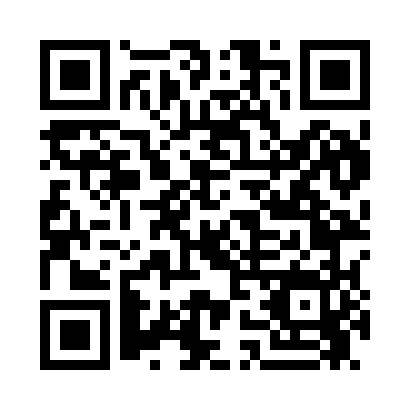 Prayer times for Accola, Montana, USAWed 1 May 2024 - Fri 31 May 2024High Latitude Method: Angle Based RulePrayer Calculation Method: Islamic Society of North AmericaAsar Calculation Method: ShafiPrayer times provided by https://www.salahtimes.comDateDayFajrSunriseDhuhrAsrMaghribIsha1Wed4:346:111:225:198:3310:112Thu4:326:091:225:208:3510:133Fri4:306:081:225:208:3610:144Sat4:286:061:215:218:3710:165Sun4:266:051:215:218:3910:186Mon4:246:031:215:228:4010:207Tue4:226:021:215:228:4110:228Wed4:206:011:215:228:4210:249Thu4:185:591:215:238:4410:2610Fri4:165:581:215:238:4510:2811Sat4:145:571:215:248:4610:2912Sun4:125:561:215:248:4710:3113Mon4:105:541:215:258:4810:3314Tue4:085:531:215:258:5010:3515Wed4:065:521:215:258:5110:3716Thu4:055:511:215:268:5210:3917Fri4:035:501:215:268:5310:4018Sat4:015:491:215:278:5410:4219Sun4:005:481:215:278:5510:4420Mon3:585:471:215:278:5710:4621Tue3:565:461:215:288:5810:4722Wed3:555:451:215:288:5910:4923Thu3:535:441:225:299:0010:5124Fri3:525:431:225:299:0110:5325Sat3:505:421:225:299:0210:5426Sun3:495:411:225:309:0310:5627Mon3:475:411:225:309:0410:5728Tue3:465:401:225:319:0510:5929Wed3:455:391:225:319:0611:0130Thu3:435:391:225:319:0711:0231Fri3:425:381:235:329:0811:04